Passeurs d’images est un dispositif national d’éducation à l’image sur le hors temps scolaire, à destination des publics jeunes ayant des difficultés d’accès aux œuvres et aux pratiques cinématographiques. Interministériel, ce dispositif est à l’initiative du Ministère de la Culture, du Centre national du Cinéma et de l’image animée (CNC) et du Commissariat à l’égalité des territoires (CGET). Passeurs d’images allie deux actions complémentaires : le voir et le faire, la diffusion et la pratique. Ces projets répondent à des objectifs précis : meilleur accès aux pratiques cinématographiques, éducation à l’image, sensibilisation à la diversité culturelle, lutte contre les discriminations. Ils mobilisent dans une stratégie globale plusieurs partenaires sur un territoire, et sur le long terme.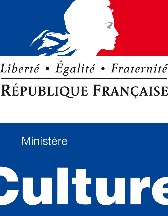 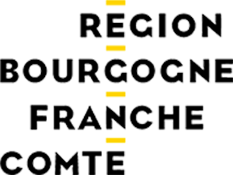 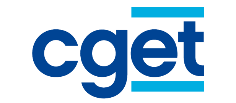 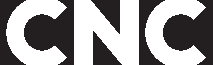 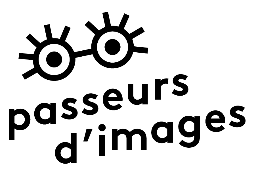 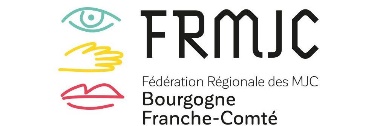 Éduquer à l'image : Il s'agit de proposer une offre artistique et culturelle différente de celle relayée habituellement par les médias et de privilégier par exemple, la diffusion de films Art et Essai, de documentaires ou de films d'animation indépendants. C'est aussi aider le public à mieux se situer vis-à-vis de l’image (cinéma, télévision, médias, jeux vidéo, etc.) dans son environnement personnel, grâce, notamment, à des ateliers de pratique artistique innovants.Construire des projets adaptés à un territoire spécifique : le choix de Passeurs d'images est de développer des actions « pour », mais aussi « avec » les publics, et d'être à l'écoute des attentes et des désirs des participants. Il s'agit de rester connecté à une réalité de terrain et de monter des projets réalisables et à la portée de tous.Qualifier les actions : en les inscrivant dans une logique de projets, en proposant des rencontres avec des artistes et des œuvres, en faisant le lien entre plusieurs volets d'actions sur un même territoire, en travaillant sur le long terme, en contribuant à la formation et à la qualification des partenaires relais sur le terrain. Tout cela permet de mieux impliquer les participants et aussi d'apporter de la cohérence aux projets.Apprendre en s'amusant : la dimension ludique d'un dispositif d'éducation à l'image, qui plus est sur le hors temps scolaire, est primordiale. Prendre du plaisir à s'exprimer et développer sensibilité et créativité artistiques, tout en s’engageant dans l’apprentissage d’un savoir.Créer du lien social : dans un environnement où les images sont un enjeu quotidien, mieux vivre ensemble, favoriser les échanges, la mixité sociale, les liens intergénérationnels, lutter contre les discriminations de toutes sortes (racisme, handicap, exclusion, sexisme). C'est autant un objectif qu'un effet des manifestations mises en place dans le cadre de Passeurs d'images. Qui peut présenter un projet ? Pour la cohérence et l'ancrage territorial des actions, la coopération est essentielle entre les structures suivantes : une structure culturelle (cinéma, médiathèque, relais culturel, association...).une structure d'accompagnement des publics dans le champ de la jeunesse, socioculturel ou social (MJC, maison de quartier, accueil jeunes…).Une collectivité territoriale dans la mesure où elle a les compétences et le savoir-faire en matière d’action sociale et/ou culturelle. La structure porteuse du projet coordonne son action, elle est ainsi l’interlocutrice privilégiée avec Passeurs d’Images en région. En cas de besoin, n’hésitez pas à contacter la coordination régionale FRMJC pour faire évoluer votre idée en un projet réalisable.Pour quels publics ? En priorité, les jeunes de 12 à 25 ans dont l’accès à la pratique culturelle et/ou artistique est rendue difficile, par une fragilisation géographique, et/ou sociale, et/ou économique. Sur quels territoires ? En priorité, les projets se déroulant sur des territoires fragilisés et à destination de leurs habitants, tels les Quartiers relevant de la Politique de la ville et les territoires ruraux (communes en zone de revitalisation rurale (ZRR), ...) Quelles actions ? Sur un temps long et/ou régulier, peut se dérouler une action pédagogique approfondie qui rapproche les participants de la pratique professionnelle des métiers artistiques de l’image, en complément de la fréquentation d’œuvres. Les ateliers, sur un volume horaire significatif pouvant se situer entre 12h et 30h, permettent la rencontre avec des artistes. La séance de valorisation du projet peut se dérouler en salle de cinéma, en plein air, ou autre lieu de diffusion (séance spéciale en cinéma, festivals, etc.).Exemples : réalisation d’un projet audiovisuel abouti avec un artiste expérimenté (fiction, animation, documentaire, expérimental, pratique numérique), atelier de programmation avec un professionnel de l’image,  articulé avec un parcours en festivals, des visites d’expositions … Quelles modalités ? 1) Le rôle de la coordination régionale FRMJC Accompagner le projet de son expertise dans le domaine de l’image, autant dans la conception du projet que dans le choix de l’artiste intervenant.Mettre en contact les porteurs de projets avec des partenaires privilégiés.Valoriser les actions tout au long de son processus en relayant régulièrement sa communication.Organiser des journées de formation et/ou d’échanges de pratiques. 2) Financement La subvention sollicitée par le biais de cet appel à projets relève du Ministère de la culture - DRAC Bourgogne-Franche-Comté. Le projet doit réunir d’autres partenaires financiers. Il peut éventuellement s’inscrire dans différentes lignes des politiques locales, régionales ou nationales (dispositifs pour la cohésion urbaine, l’égalité des chances, la prévention de la délinquance) et à ce titre, s’appuyer sur toute sorte de partenariats et financeurs. 3) Conditions de participation Le projet doit répondre aux conditions d’éligibilité du présent appel et de la charte nationale Passeurs d’images. La coordination Passeurs d’images Bourgogne-Franche-Comté doit être contactée en amont du dépôt du dossier, dès l'élaboration du projet, afin d’être accompagné au mieux. Le dossier doit obligatoirement être déposé avant le début de l'atelier ou du projet. Les demandes concernant l’achat de matériel ne sont pas éligibles. 4) Si le projet est retenu Le porteur du projet doit informer la coordination de ses dates d’atelier, afin que celle-ci puisse communiquer sur les ateliers, et éventuellement venir les visiter. Le porteur de projet doit participer aux journées de restitution et d’échanges de pratique. La charte graphique Passeurs d’Images et les logos des financeurs doivent être utilisés lors de la promotion du projet et au générique des films d’ateliers. Les films d’atelier seront diffusés sur la vidéothèque Passeurs d’images du site national et sur celui de la coordination régionale FRMJC. 5) Versement du soutien financier Des pièces complémentaires seront demandées par la DRAC au porteur de projet pour le traitement administratif et financier du dossier. Les éléments de bilan doivent être remis à la coordination régionale et à la DRAC dans les deux mois suivants la fin du projet : Les bilans qualitatif et financier de l’atelier, Les autorisations de droit à l’image pour les participants qui apparaissent à l’écran avec l’accord parental pour les mineurs (à transmettre uniquement à la FRMJC), Le film d’atelier ou le lien Viméo avec autorisation d’ajouter la vidéo aux sites Internet susnommés. Comment répondre à l’appel à projets ? 1) Calendrier :04 novembre 2019 :Lancement de l’appel à projetsRencontres interprofessionnelles en région (ouvert à tous sur inscription) :- le 26/11/2019 à Chalon-sur-Saône-  le 03/12/2019 à Besançon-  le 12/12/2019 à Clamecy04 novembre au 19 janvier 2019 :Elaboration du projet en concertation avec la coordination régionale FRMJC Floriane Davin fdavin@frmjc.org  tel : 03.80.45.02.8620 janvier 2020 : date limite de dépôt des dossiers définitifs uniquement par courriel à : Coordination régionale : Floriane Davin fdavin@frmjc.orgMi-février 2020 : étude des dossiers par le Comité de sélection Passeurs d’Images 2) Dossier de candidature :Le formulaire de candidature suivant (p.6 à 9)Le Curriculum Vitae du ou des professionnels intervenants de l’audiovisuel.Tout autre document vous semblant pertinent (portfolio, revue de presse, etc.).Le bilan des projets soutenus en 2019 pour les porteurs concernés.3) Structures représentées au Comité de sélection :Ministère de la Culture - DRAC Bourgogne-Franche-Comté Conseil régional de Bourgogne-Franche-ComtéDirection Régionale et Départementale Jeunesse, Sport et Cohésion Sociale de Bourgogne-Franche-Comté (DRDJSCS)Pôle d’éducation aux images de Bourgogne-Franche-Comté – Centre images Fédération régionale des MJC de Bourgogne-Franche-Comté (FRMJC)Un.e professionnel.le de l’audiovisuelDOSSIER DE CANDIDATURE 2020Titre du projet : Dates / période.s :Nombre de participants visé : 		Tranche d’âge :Porteur du projet : Adresse : Nom du référent du projet :Fonction :Téléphone :Courriel :Partenaire social ou culturel : Adresse : Nom du référent du projet :Fonction :Téléphone : Courriel : Partenaire de diffusion (le projet peut associer un lieu de diffusion, salle de cinéma ou autre) : Adresse : Nom du référent du projet :Fonction :Téléphone : Courriel : Autre partenaire : Adresse : Nom du référent du projet :Fonction :Téléphone : Courriel : Genèse du projet pour lequel une subvention est sollicitée (contexte local, enjeux, etc.) :Présentation précise du public bénéficiaire (situation sociale, géographique, etc.) :Objectifs pédagogiques et/ou cinématographiques : Description du déroulé du projet et contenu des séances (chronologie, temporalité, durée, œuvres (titres et/ou types de films), intervenants, techniques, matériel, etc.) :Le projet rejoint-il un festival, une manifestation ou une opération socioculturelle plus large ?NonOui, merci de préciser laquelle : Zone géographique concernée (précisez laquelle) : Rural :Commune en ZRR :Quartier politique de la ville : Autres (précisez en quoi elle rend le public prioritaire) : Lieu(x) où se déroulera le projet (ateliers, rencontres, etc.) : Professionnel(s) audiovisuel(s) envisagé(s) et volumes horaires d’intervention (nom, prénom, compétences, temps d’intervention) :Joindre Curriculum Vitae en annexeBUDGET PREVISIONNEL DE L’ACTIONLes dépenses et les recettes doivent être équilibrées (tableau Excel)Dans le cadre du dispositif PASSEURS D’IMAGESBourgogne-Franche-ComtéContact coordination régionale FRMJC Bourgogne Franche Comté Floriane Davin22 rue du Tire Pesseau 21000 Dijon 03 80 45 02 86fdavin@frmjc.orgwww.bourgogne-franche-comte.frmjc.orgLe dispositif est coordonné en Bourgogne-Franche-Comté par la Fédération régionale des MJC Bourgogne-Franche-Comté (FRMJC) grâce au soutien du Ministère de la culture (Direction régionale des affaires culturelles – DRAC de Bourgogne-Franche-Comté) et du Conseil régional de Bourgogne-Franche-Comté. En tant que coordinateur, la FRMJC effectue un travail d’accompagnement des projets, de leur élaboration jusqu’à leur restitution, grâce à son expertise, son réseau et ses ressources.Pour en savoir plus Protocole d’accord interministériel Passeurs d’images : https://www.cnc.fr/professionnels/enseignants/dispositifs-hors-temps-scolaireSite national Passeurs d’images : www.passeursdimages.fr Quartiers relevant de la Politique de la ville : https://sig.ville.gouv.fr/ Cartographie des ZRR : https://www.cget.gouv.fr/actualites/la-carte-des-nouvelles-des-zrr-entre-en-vigueur 6 